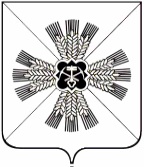 КЕМЕРОВСКАЯ ОБЛАСТЬАДМИНИСТРАЦИЯ ПРОМЫШЛЕННОВСКОГО МУНИЦИПАЛЬНОГО ОКРУГАРАСПОРЯЖЕНИЕот «18»    марта 2022 г. №  14-р 11пгт. ПромышленнаяО закрытии пеших ледовых переходов на территории Промышленновского муниципального округаВ соответствии с Федеральным Законом от 06.10.2003 № 131-ФЗ «Об общих принципах организации местного самоуправления в Российской Федерации», постановлением Коллегии Администрации Кемеровской области от 22.03.2013 № 118 «Об утверждении Правил охраны жизни людей на водных объектах»:1. Начальнику Управления по жизнеобеспечению и строительству администрации Промышленновского муниципального округа организовать закрытие пеших ледовых переходов через р. Тарсьма в с. Тарасово и р. Иня в с. Титово с 18.03.2022.2. Настоящее распоряжение подлежит размещению на официальном сайте администрации Промышленновского муниципального округа в сети Интернет.3. Контроль за исполнением настоящего распоряжения возложить на  заместителя главы Промышленновского муниципального округа                          Т.В. Мясоедову.4. Распоряжение вступает в силу со дня подписания.Исп.: К.В. Дзалбо Тел.: 72005ГлаваПромышленновского муниципального округаС.А. Федарюк